ENBYouthCo-nnect: Summer Springboard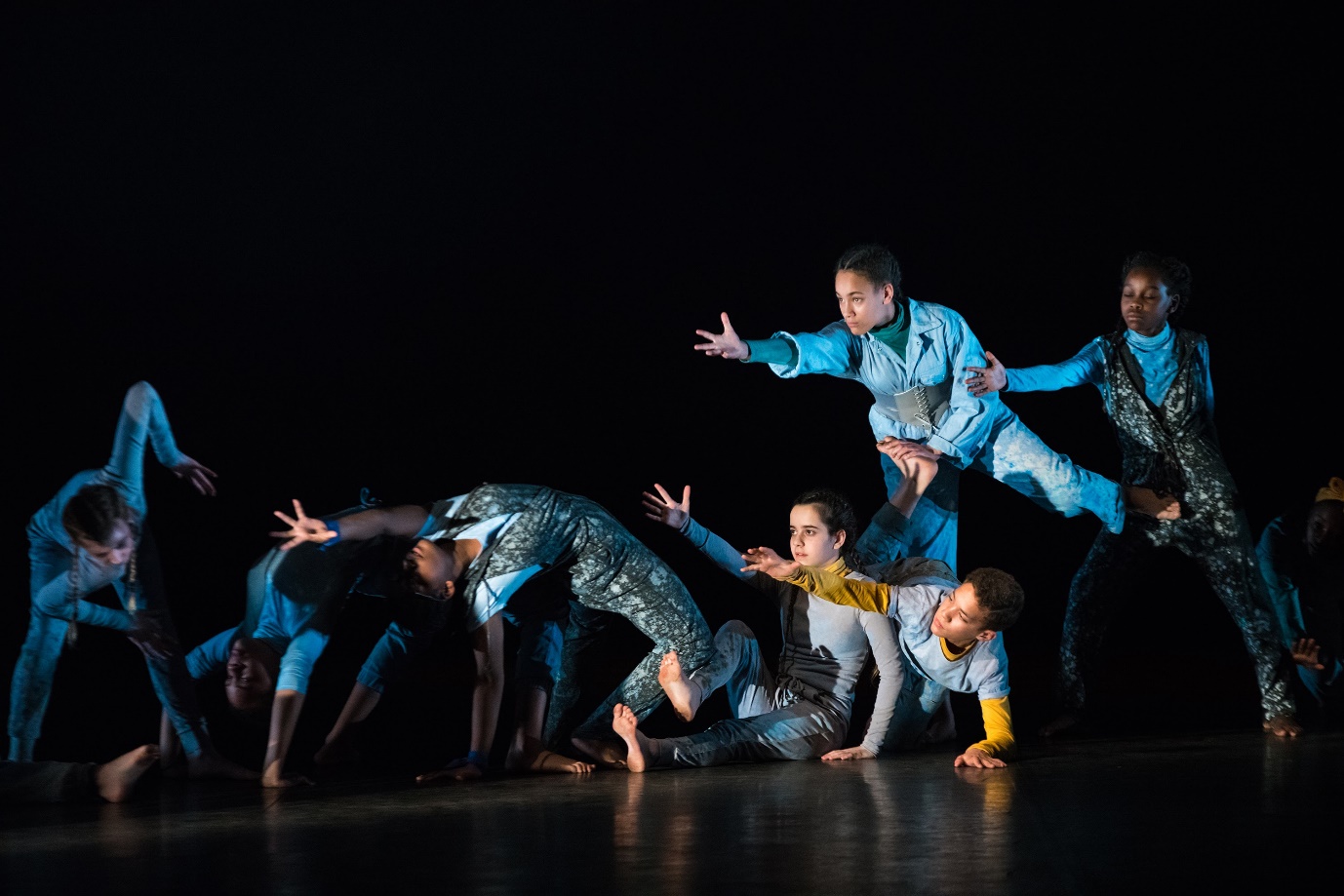 Please complete and return to engagement@ballet.org.uk. Closing date Friday 3 July.Places are limited and allocated on a first come, first served basis.Name:Age:Parent/guardian name:Email:Emergency contact name: 	Emergency contact number:Statement for participation: I agree that I am physically fit and have no medical condition that would prevent my safe participation  I have read ENB’s Online Exercise Terms and Conditions and agree to abide by the terms of this disclaimer  I would like to be added to a mailing list to hear about future classes and intensives run by English National BalletStatement for participation: I agree that I am physically fit and have no medical condition that would prevent my safe participation  I have read ENB’s Online Exercise Terms and Conditions and agree to abide by the terms of this disclaimer  I would like to be added to a mailing list to hear about future classes and intensives run by English National Ballet